Тест по теме «СССР накануне Великой Отечественной войны»1. СССР и Германия, подписав Договор о ненападении и секретные протоколы к нему, договорились:а) о дате нападения Германии на Великобританиюб) о разделе сфер влияния между Москвой и Берлином в Восточной  Европев) о разделе сфер влияния в Азии и на Балканахг) о дате нападения на Францию2. Заключив Договор о ненападении с Германией СССР:а) выиграл время для укрепления обороны страныб) отодвинул свои западные границыв) получил возможность восстановить советское государство в границах бывшей Российской империиг) все выше перечисленное3. Угроза войны на Дальнем Востоке была ликвидирована:а) после разгрома Японии на Халхин - Голеб) после разгрома Японии на озере Хасанв) после подписания договора о ненападении с Германиейг) после начала II мировой войны4. В сентябре 1939 года к СССР были присоединены:а) Западная Белоруссия и Западная Украинаб) Бессарабияв) Варшавское воеводствог) Северную Буковину5. Прорывом «линии Маннергейма» руководил:а) К.Е.Ворошиловб) Г.К.Жуковв) С.К.Тимошенког) Д.Г.Павлов6. Причиной исключения СССР из Лиги Наций было:а) введение советских войск в Польшуб) нападение СССР на Финляндиюв) заключение СССР договора с Германиейг) ввод войск в Западную Белоруссию и Западную Украину7. Мерами, предпринятыми советским правительством для подготовки к войне с Германией были:а) разработка и производство новых образцов вооружения и военной техникиб) увеличение бюджетных средств на оборонув) формирование механизированных корпусовг) все выше перечисленное8. Блицкриг – этоа) одна из форм всенародной борьбы против захватчиковб) молниеносная войнав) вывоз населения из местности, находящейся под угрозой нападенияг) призыв военнообязанных на действительную военную службу9. Министром иностранных дел накануне и во время Великой Отечественной войны был:а) Л.М.Кагановичб) М.М.Литвиновв) В.М.Молотовг) Н.С.Хрущев10.  По секретным протоколам к сфере влияния СССР относились:а) Финляндияб) Бессарабияв) Прибалтийские государстваг) все выше перечисленное11. По мирному договору с Финляндией СССР:а) получил Карельский перешеек и северное побережье Ладожского озераб) передал Финляндии западную часть полуострова Рыбачий и Среднийв) включил Финляндию в свой состав в качестве союзной республикиг) передал Финляндии военно-морскую базу на острове Ханко12. Неудачи Красной Армии в войне с Финляндией были обусловлены:а) сложными погодными условиямиб) слабой оснащенностью советских войск современной военной техникойв) помощью западных государств Финляндииг) ведением войны на два фронта13. В 1940 году в состав СССР вошли:а) Западная Белоруссияб) Западная Украинав) Латвия, Литва, Эстонияг) все выше перечисленные14. В предвоенные годы в трудовом законодательстве СССР произошли следующие изменения:а) введено уголовное наказание за прогулыб) запрещался самовольный уход с работыв) усилился спрос за качество выпускаемой продукцииг) все выше перечисленное15. Меры, предпринятые советским правительством для подготовки к войне с Германией:а) резко возросло количество учений и походовб) стал действовать принцип «учить войска тому, что необходимо на войне»в) введены новые звания – генералы и адмиралыг) все выше перечисленное16. Агрессия – этоа) нападение одной страны на другуюб) район, где происходят массовые военные действияв) план разгрома противника в короткие срокиг) призыв военнообязанных на действительную военную службу17. Кто изображен  на фото?  Фото №1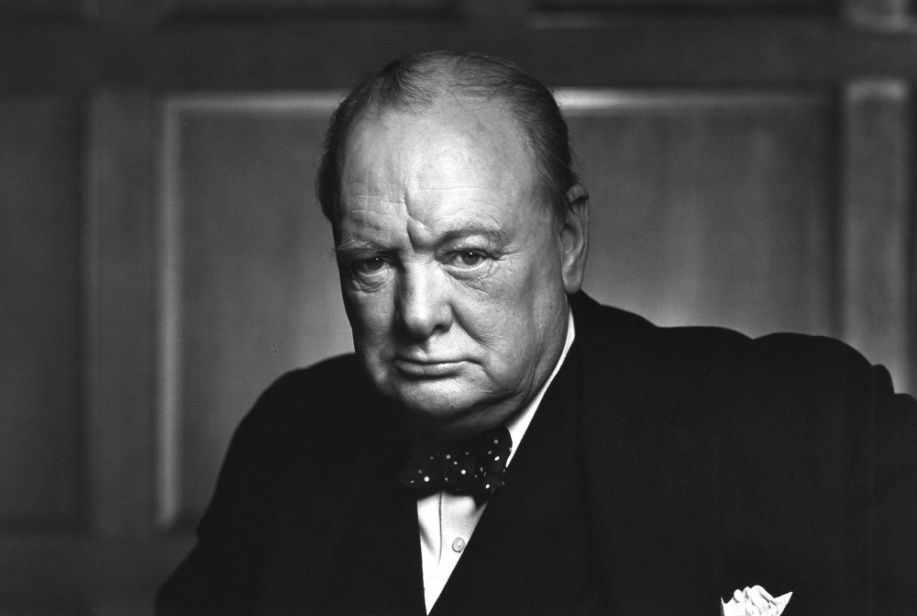 Фото №2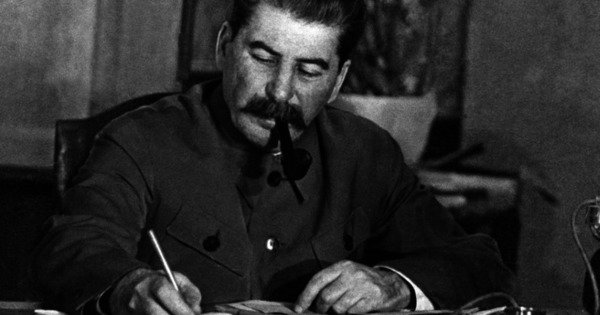 Фото №3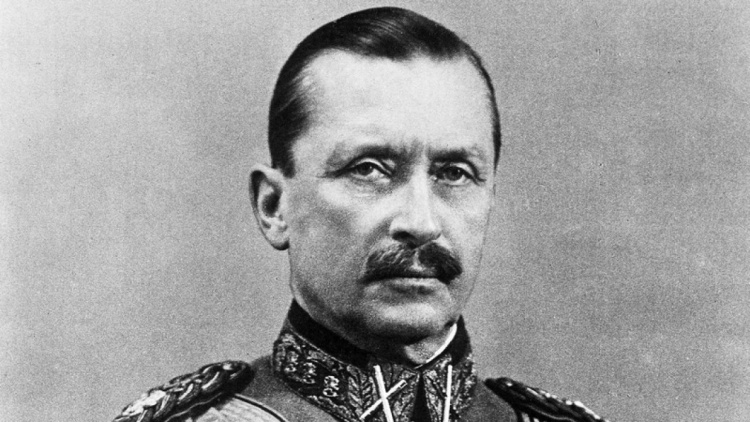 